Информационная карта кандидата на участие в муниципальном профессиональном конкурсе «Учитель года города Красноярска – 2016»Бочаров Алексей Константинович(фамилия, имя, отчество)г.Красноярск, Кировский район ( город, район)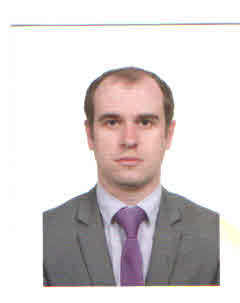 1. Общие сведения1. Общие сведенияНаселённый пунктг. КрасноярскДата рождения (день, месяц, год)10 марта 1985Место рожденияКрасноярскАдрес личного Интернет-ресурса, где можно познакомиться с участником и публикуемыми им материаламиАдрес школьного сайта в ИнтернетеGimn6.ru2. Работа2. РаботаМесто работы (полное наименование образовательной организации в соответствии с её уставом)Муниципальное автономное общеобразовательное учреждение «Гимназия «6»Занимаемая должность (наименование в соответствии с записью в трудовой книжке)Учитель начальных классовПреподаваемые предметыРусский язык, математика, окружающий мир, литературное чтение, труд, изо.Классное руководство в настоящее время, в каком классе3 классОбщий трудовой стаж(полных лет на момент заполнения анкеты)4 годаОбщий педагогический стаж(полных лет на момент заполнения анкеты)4 годаДата установления   квалификационной категории (в соответствии с записью в трудовой книжке)Нет категорииПочётные звания и награды (наименования и даты получения в соответствии с записями в трудовой книжке)Послужной список (места и сроки работы за последние 10 лет)МАОУ «Гимназия №6»Преподавательская деятельность по совместительству (место работы и занимаемая должность)3. Образование3. ОбразованиеНазвание и год окончания организации профессионального образованияКГПУ им. В.П. Астафьева, 2007Специальность, квалификация по дипломуУчитель начальных классов/педагог психолог психологДополнительное профессиональное образование за последние три года (наименования дополнительных профессиональных программ, места и сроки их освоения)Знание иностранных языков (укажите уровень владения)Английский (начальный уровень)Учёная степеньНазвание диссертационной работы (работ)Основные публикации (в т. ч. книги)4. Общественная деятельность4. Общественная деятельностьУчастие в общественных организациях (наименование, направление деятельности и дата вступления)Участие в деятельности управляющего совета образовательной организацииЗаведующий кафедры начальных классовУчастие в разработке и реализации муниципальных, региональных, федеральных, международных программ и проектов(с указанием статуса участия)5. Семья5. СемьяСемейное положение(фамилия, имя, отчество и профессия супруга)Дети (имена и возраст)6. Досуг6. ДосугХоббиЧтениеСпортивные увлеченияГорные лыжиСценические таланты